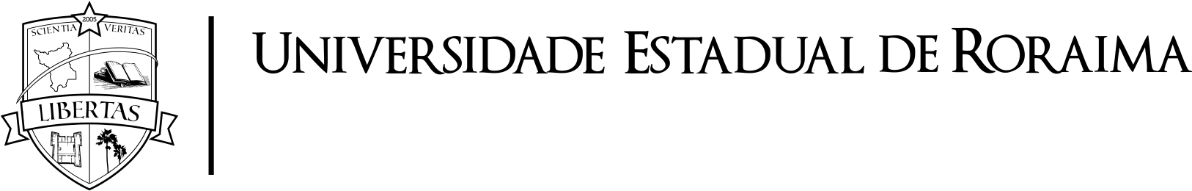 PRÓ-REITORIA DE PESQUISA, PÓS-GRADUAÇÃO E INOVAÇÃO.  Comitê de Ética em Pesquisa com Seres HumanosTítulo da Pesquisa: xxxxxxxxxxxxxxxxxxxxxxxxxxInstituição Proponente: UNIVERSIDADE ESTADUAL DE RORAIMAPesquisadora : xxxxxxxxxxxxxxxxxxxRESPOSTA DE PENDÊNCIAS Pendência 1: xxxxxxxxxxxxxxxxxxxxxxxxxxxxxxxxxxxxxxxxxxxxxxRESPOSTA DO PESQUISADOR: xxxxxxxxxxxxxxxxxxxxxxxxxxxPendência 2:  xxxxxxxxxxxxxxxxxxxxxxxxxxxxxxxxxxxxxxxxxxxxxRESPOSTA DO PESQUISADOR: xxxxxxxxxxxxxxxxxxxxxxxxxxxxBoa Vista, xx de xxxxx de 2020